	       AUGUSTINE UNIVERSITY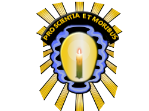               (The Catholic University of Lagos Archdiocese)P.M.B. 1010, ILARA-EPE 106101, LAGOS STATE, NIGERIA Website:www.augustineuniversity.edu.ngOffice of the RegistrarVACANCY FOR THE POST OF BURSARApplications are invited from suitably qualified candidates to fill the vacant post of Bursar in the University.PREAMBLEAugustine University is a Catholic University established by the Catholic Archdiocese of Lagos with a vision to be a leading global provider of career-oriented educational services. The University intends to create value for society and all its stakeholders by offering superior, responsive educational programmes that are supported by exceptional service to students and delivered with integrity and accountability. THE POSITIONThe Bursar is the Chief Financial Officer of the University and shall be responsible to the Vice-Chancellor for the day-to-day administration and control of the financial affairs of the University. He/she shall also, from time-to-time, provide expert advice on issues of investment to generate revenue as well as disbursement of funds. He/she will perform oversight functions over the University’s Commercial Services.The Bursar shall oversee all financial, accounting, reporting, resource mobilization, fund raising, sponsorship, grants, subventions, endorsement drives, revenue generation activities, taxes and insurance functions of the University. THE CANDIDATE The candidate for this key Management position must be one with vision, proven professional distinction, managerial ability, integrity, and transparency in private and public as well as ability to provide Management of the University with appropriate advice for all financial matters. QUALIFICATIONSThe candidate must:Possess a good University degree with a minimum of Second-Class Lower Division from a recognized Institution.Be a registered member of any of the Professional Bodies such as Institute of Chartered Accountants of Nigeria, ACCA, ACA, etc.  Be ICT compliant and conversant with current trends in financial reporting. Have proven knowledge in the use of standard accounting package. EXPERIENCEThe candidate is required to have a minimum of fifteen (15) years post-graduation experience. Work experience in a University or comparable institution will be an advantage.SALARY AND CONDITIONS OF SERVICEThe salary is a remuneration package as applicable to the post of BURSAR in Augustine University.Fringe benefits include furnished accommodation, an official vehicle and driver and other benefits as approved by the Governing Council.The successful candidate shall hold office for a term of three (3) years. This is subject to renewal based on satisfactory performance and in accordance with guidelines prescribed by the Governing Council.METHOD OF APPLICATIONCandidates are required to send their application, curriculum vitae and all other necessary credentials as attachment in PDF format to registrar@augustineuniversity.edu.ng using the following format: Full name with surname first in capital lettersPost applied forDate of birth, town and state of originNationalityReligion and denominationCurrent postal address, telephone number and email addressPermanent home addressMarital statusNames and ages of childrenInstitutions attended with datesAcademic qualifications with datesMembership of professional bodiesWork experiencePresent employment and status Names and address of three (3) refereesSignature and date  The application should include candidate’s statement of Vision and Mission for the University’s bursary department in not more than 1,000 words.All applications must be received not later than four weeks from the date of this publication.NoteOnly shortlisted candidates will be contacted for interview and they should contact their referees to submit directly to the Registrar, using the email stated above, signed copies of their confidential reports.SignedMrs. Margaret I. AzibaRegistrar31 July, 2023 